Scenariusz zajęcia dla dzieci do pracy w domu16.11.2021 r.Temat: „Jesienna pogoda-coraz krótsze dni "Grupa: IIICele ogólne:                                                                                                                                                      -rozwijanie umiejętności dostrzegania rytmu                                                                                                                             -dostrzeganie umiejętności dostrzegania stałego następstwa dni i nocyCele operacyjne:                                                                                                                                            -określa czynności wykonywane w ciągu dnia i nocy                                                                                     -dostrzega przemienność dnia i nocy                                                                                                           -układa rytm dnia i nocy
Metody:                                                                                                                                                           -praktycznego działania                                                                                                                            -słownaPomoce dydaktyczne:                                                                                                                               - wiersz M.Strzałkowskiej „Dzień i noc”                                                                                                       -ilustracja przedstawiająca dzień i noc Podstawa programowa: F/1,2,4,5 ; S 3,4 ;  E/ 7,11  ; P/ 2,5,7,11,12PPPPrzebieg zajęcia.1.Powitanka „Witam…..”                                                                                                                                                 Witam wszystkich, którzy lubią jesień                                                                                                                               Witam wszystkich, którzy lubią słoneczne dni                                                                                                              Witam wszystkich, którzy nie boją się ciemności                                                                                                              Witam wszystkich ,którzy lubią śmiech i dobrą zabawę.                                                                                               2.Wysłuchanie wiersza M.Strzałkowskiej „Dzień i noc”Dzień i noc                 Odkąd Ziemia się obraca,                                                                                                                     dzień się w berka bawi z nocą –                                                                                                                raz na niebie świeci słońce,                                                                                                                                   raz gromady gwiazd migocą.                                                                                                                  Gdy leciutki, blady przedświt,                                                                                                                       Mrok rozprasza i przegania,                                                                                                                        Z czarnej nocy, bez pośpiechu,                                                                                                                         Świat powoli się wyłania.                                                                                                                                   Widać domy widać drzewa                                                                                                                   Ćwierka wróbel, kogut pieje,                                                                                                                Powolutku słońce wschodzi,                                                                                                                   Pomalutku świta, dnieje…                                                                                                                         Dzień na dobre się rozgościł.                                                                                                                       Jest południe o tej porze                                                                                                                      Słońce wspina się najwyżej.                                                                                                                     Wyżej wspiąć się już nie może.                                                                                                     Dzień się chyli ku końcowi,                                                                                                                     Lekka mgła spowija Ziemię,                                                                                                                Coraz słabiej świeci słońce,                                                                                                                        Coraz dłuższe rosną cienie…                                                                                                                      W przedwieczornej, sennej ciszy                                                                                                             Słońce wolnym krokiem kroczy,                                                                                                               Hen, za morza się udaje,                                                                                                                                  I zmęczone mruży oczy.                                                                                                                           Szary półmrok się panoszy,                                                                                                               Nadszedł wieczór, zmierzch zapada…                                                                                                       Każdy myje się i czyści,                                                                                                                                   Bo spać brudnym nie wypada                                                                                                              Ciemno, ciemno, coraz ciemniej,                                                                                                                       W końcu czarna noc zapadła,                                                                                                               Gdzieś przepadły domy, drzewa,                                                                                                                   To noc rzeczom kształty skradła.                                                                                                                    I znów wszystko się powtarza,                                                                                                                 Blady przedświt mrok przegania,                                                                                                                    Z czarnej nocy, bez pośpiechu,                                                                                                                      Świat powoli się wyłania.                                                                                                                      Dzień, noc, dzień, noc, dzień noc, dzień, noc                                                                                                W czerni nocy, w blasku słońca,                                                                                                                 Rok za rokiem sobie płyną.                                                                                                                               I tak będzie trwać bez końca.3. Rozmowa z dziećmi na temat treści wiersza.
- O czym jest mowa w wierszu?
- Kiedy na niebie widać księżyc i gwiazdy?
- Co się dzieje, gdy kończy się noc?
- Kiedy słonce jest najwyżej na niebie?
- Czy dzień lub noc mogą się zatrzymać?
                                       
4.Rozmowa na temat „ Czym różni się dzień od nocy?” – co robimy w ciągu dnia (rano, w południe, wieczorem), a co robimy w nocy)

5. Zabawa „Dzień i noc”.
Dzieci siadają  po turecku. Słuchają opowiadania . ilustrowanego ruchem. Włączają się do zabawy, naśladując ruch . Obie ręce z lewej strony ciała, opuszczone.
Jest Świt. Słońce jeszcze nie wzeszło, ale już powoli wychyla się zza widnokręgu.
(Ręce leciutko podnoszą się ku górze). Wschodzi coraz wyżej i świeci coraz mocniej. Jest ranek. Rozsyła wokoło swe promienie.(Ręce powoli wędrują ku górze. Palce poruszają się, imitując migotanie promieni). Teraz jest najwyżej, wprost nad naszymi głowami, jest południe, świeci najmocniej. (Ręce uniesione nad głową). Wędruje dalej, zniżając się. Promienie grzeją coraz słabiej, jest wieczór. (Ręce zniżają się po prawej stronie ciała, palce poruszają się coraz wolniej). Słońce zachodzi, nie widzimy go. Jest noc (Ręce niziutko wędrują na lewą stronę ciała). Ale co to, znowu jest świt...
Zabawę powtarzamy kilka razy.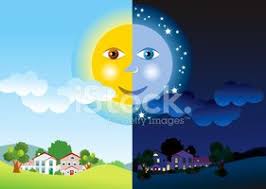 6,Wykonajcie pracę plastyczną „Dzień i noc”. Podzielcie kartkę na pól ,po jednej stronie narysujcie świat w ciągu dnia a na drugiej świat nocą.                                                                                                         Miłej pracy.
